LINIA KURSUJE JEDYNIE W DNI ROBOCZE SZKOLNE –obowiązuje od dnia 1 września 2021 r.ODCINEK OZNACZONY KOLOREM ZIELONYM REALIZOWANY JAKO KURS NA LINII 560 TYM SAMYM AUTOBUSEM CO KURS NA LINII 515 Z KOLNA Organizator: GMINA BISKUPIEC, al. Niepodległości 2, 11-300 Biskupiec, Tel. 89 715 01 10Operator: USŁUGI TRANSPORTOWE KAMIL KRZEMIŃSKI, ul. Towarowa 4, 10-417 Olsztyn, Tel. 664 742 053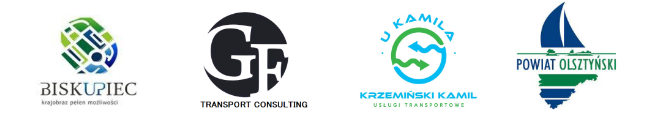 Linia współfinansowana z Funduszu Rozwoju Połączeń AutobusowychLINIA KURSUJE JEDYNIE W DNI ROBOCZE SZKOLNE –obowiązuje od dnia 1 września 2021 r.Organizator: GMINA BISKUPIEC, al. Niepodległości 2, 11-300 Biskupiec, Tel. 89 715 01 10Operator: USŁUGI TRANSPORTOWE KAMIL KRZEMIŃSKI, ul. Towarowa 4, 10-417 Olsztyn, Tel. 664 742 053Linia współfinansowana z Funduszu Rozwoju Połączeń Autobusowych515→ BISKUPIEC-DWORZECGmina KolnoKolno5:526:528:42Gmina KolnoKolenko5:556:558:45Gmina KolnoGórowo5:576:578:47Gmina KolnoPKP Górowo5:586:588:48Gmina KolnoBęsia6:017:018:51Gmina BiskupiecDębowo kol. n/ż6:047:048:54Gmina BiskupiecStryjewo6:057:058:55Gmina BiskupiecStryjewo-Wieś6:077:078:57Gmina BiskupiecWęgój6:087:088:58Gmina BiskupiecWęgój-Szkoła6:107:109:00Gmina BiskupiecWęgój6:117:119:01Gmina BiskupiecSadłowo6:157:159:05Gmina BiskupiecZameczek6:177:179:07Gmina BiskupiecBiskupiec-Kościuszki6:187:189:08Gmina BiskupiecBiskupiec-Dworzec6:207:209:10Linia 560Biskupiec-SP3Biskupiec-SP37:22Linia 560Biskupiec-SP2Biskupiec-SP27:24Linia 560Biskupiec-Szkoła NiepublicznaBiskupiec-Szkoła Niepubliczna7:27515→ KOLNOPrzyjazdy linii 510 z OlsztynaPrzyjazdy linii 510 z Olsztyna11:2913:2516:10Gmina BiskupiecBiskupiec-Dworzec11:3813:4816:13Gmina BiskupiecBiskupiec-Kościuszki11:4013:5016:15Gmina BiskupiecZameczek11:4113:5116:16Gmina BiskupiecSadłowo11:4313:5316:18Gmina BiskupiecWęgój11:4713:5716:22Gmina BiskupiecWęgój-Szkoła11:4813:5816:23Gmina BiskupiecWęgój11:4913:5916:24Gmina BiskupiecStryjewo-Wieś11:5114:0116:26Gmina BiskupiecStryjewo 11:5214:0216:27Gmina BiskupiecDębowo kol. n/ż11:5314:0316:28Gmina KolnoBęsia11:5614:0616:31Gmina KolnoPKP Górowo11:5914:0916:34Gmina KolnoGórowo12:0014:1016:35Gmina KolnoKolenko12:0214:1216:37Gmina KolnoKolno12:0414:1416:39